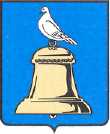 АДМИНИСТРАЦИЯ ГОРОДА РЕУТОВПОСТАНОВЛЕНИЕ О мерах по реализации постановления Администрации города Реутовот 26 апреля 2013 года № 240-ПА «О мерах по исполнению законодательства в сфере организации торговой деятельности и организации розничных рынков, а также осуществления деятельности по продаже товаров (выполнению работ, оказанию услуг) на розничных рынках»В целях реализации постановления от 26 апреля 2013 года № 240-ПА «О мерах по исполнению законодательства в сфере организации торговой деятельности и организации розничных рынков, а также осуществления деятельности по продаже товаров (выполнению работ, оказанию услуг) на розничных рынках», постановляю:1. Хозяйствующим субъектам, использующим контейнеры (торговые объекты контейнерного типа) для осуществления розничной торговли, а также хозяйствующим субъектам, использующим для организации деятельности по продаже товаров (оказанию услуг, выполнению работ) на розничных рынках, независимо от мест их нахождения, временные сооружения привести свою деятельность в соответствие с настоящим постановлением:1.1. Осуществить снос (демонтаж) контейнеров, иных временных сооружений. 1.2. В течение трех дней с момента сноса (демонтажа) контейнеров, иных временных сооружений, хозяйствующим субъектам организовать уборку и благоустройство земельных участков и прилегающих к ним территорий. 2. Собственникам земельных участков (арендаторам) принять меры по выполнению требований настоящего постановления.3. Собственникам (владельцам) торговых объектов, имеющих признаки розничного рынка, но не получившим разрешение на право организации розничного рынка в установленном порядке, торговую деятельность с использованием временных сооружений прекратить.4. Заместителю Руководителя Администрации Копцику Ю.А. создать рабочую группу по контролю за исполнением настоящего постановления с участием представителей правоохранительных органов (полиции и прокуратуры), органов по контролю и надзору в сфере обеспечения санитарно-эпидемиологического благополучия населения или органами по надзору в сфере защиты прав потребителей. 5. Отделу торговли, общественного питания и бытового обслуживания населения Администрации города (Семёнов А.М.) довести настоящее постановление до сведения хозяйствующих субъектов.6. Первому заместителю Руководителя Администрации Юрову С.Г. опубликовать настоящее постановление в средствах массовой  информации и разместить на официальном сайте города Реутов.7. Контроль за выполнением настоящего постановления оставляю за собой.Руководитель Администрации						Н.Н. Ковалевот26.04.2013№241-ПА